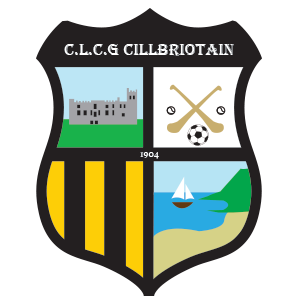 Kilbrittain GAA AGM 3rd December 2021 Nomination FormNominations must be returned by email to Club Secretary secretary.kilbrittain.cork@gaa.ie not later than 5pm on Sunday 14rd November 2021  N.B.      The consent of persons being nominated must be obtained in advanceNominated by _______________________________          PositionOutgoingYour Nomination 2022PresidentFrank O'BrienChairpersonDermot HayesVice ChairpersonDenis RyanSecretaryMarion TwohigAsst. Secretary Lorna RyanTreasurerOllie O’BrienAsst. Treasurer  Eoghan ByrnePROBrian HickeyAsst. PROJames HurleyCounty Board delegateCon Healy County Board delegatePaddy Ryan Child Protection Officer Judy Sexton (not seeking re-election)Vacant Officer for Irish Language and CultureNick O’DonovanPitch OfficerTommy Brenan Coaching OfficerKevin Kingston (not seeking re-election)Vacant